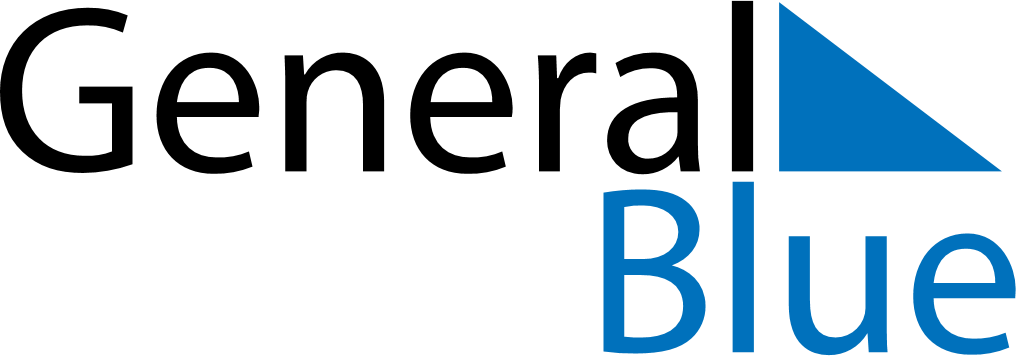 May 2026 CalendarMay 2026 CalendarMay 2026 CalendarMay 2026 CalendarMay 2026 CalendarSundayMondayTuesdayWednesdayThursdayFridaySaturday12345678910111213141516171819202122232425262728293031